О мерах пожарной безопасностив оздоровительном комплексе «Ватутинки», база ЦСК.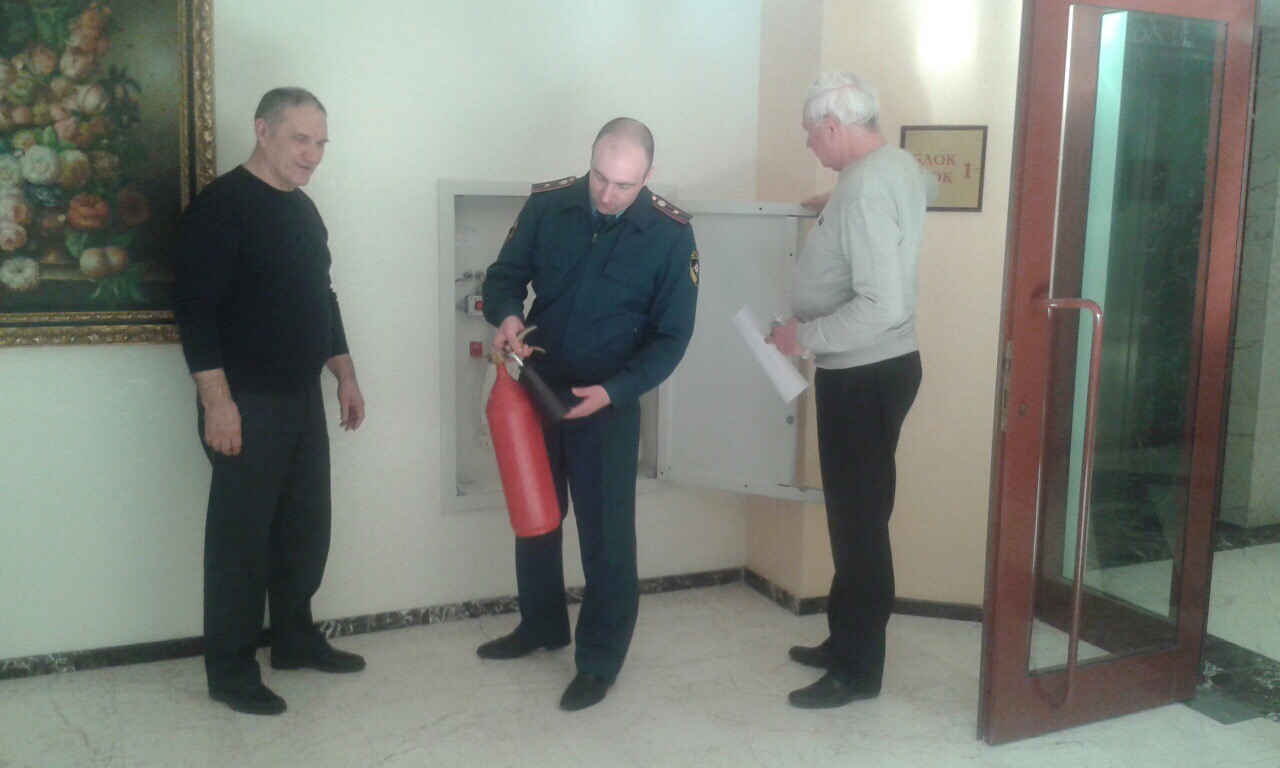 На текущей неделе сотрудник 1 регионального отдела надзорной деятельности и профилактической работы Управления по ТиНАО Главного управления МЧС России по г. Москве Улыбаев Артур провел инструктаж в оздоровительном комплексе Ватутинки  на тему: «Соблюдение мер пожарной безопасности и действия в случае пожара».Во время инструктажа Артур Улыбаев довел основные правила пожарной безопасности и порядок действий при возникновении пожара.Во время беседы были представлены: агитационный материал на противопожарную тематику, информация о единых телефонах дозвона пожарной охраны 101 и 112.Наталия Шакун1 РОНПР Управления по ТиНАОГлавного управления МЧС России по г. Москве